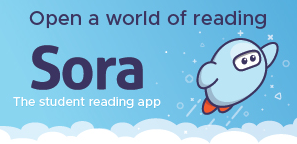 Dear Parent/Guardian,We’re happy to introduce a new digital reading app available now for you and your child. SORA is a provincial eLibrary created by the Department of Education and Early Childhood Development that provides access to a wide range of eBooks, audiobooks, and read-longs. The collection includes a mix of fiction, nonfiction, French language books, and culturally inclusive books. The eLibrary is always open! Students can check out books anytime—anywhere, at home, on the weekends or during school breaks with no worry about misplacing a book or running up late fees – these digital titles automatically return at the end of the lending period! Start your reading adventure by following the steps below. Getting Started 1. Install the free Sora app on your device or go to soraapp.com.__________________________________________2.  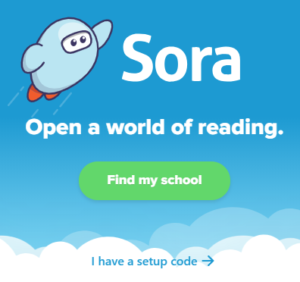 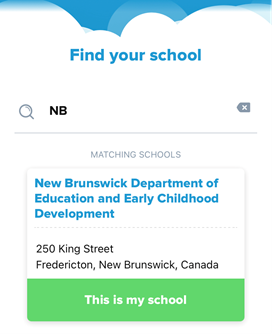 Our eLibrary is provincial so type in NB rather than our school name.__________________________________________3.  Select (Students).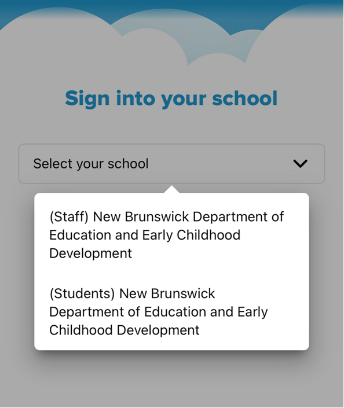 __________________________________________4.  Click to sign in.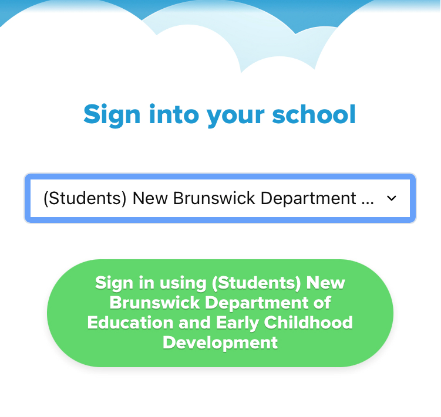 __________________________________________5.  Sign in. Don’t forget the nbss\.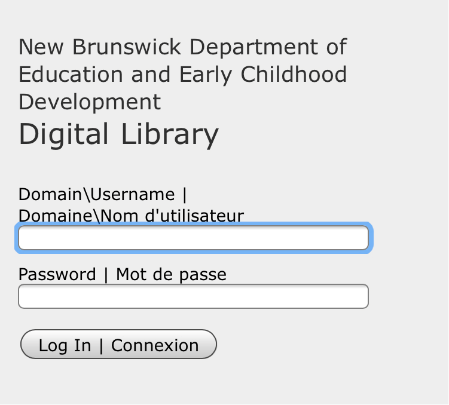 Your child’s Username: __________________________________Your child’s Password: ___________________________________